Воспитанники старшей группы «Божья коровка » приняли участие в всероссийской познавательной онлайн-викторине для дошкольников «Я и моя семья» и были награждены дипломами. #годсемьи2024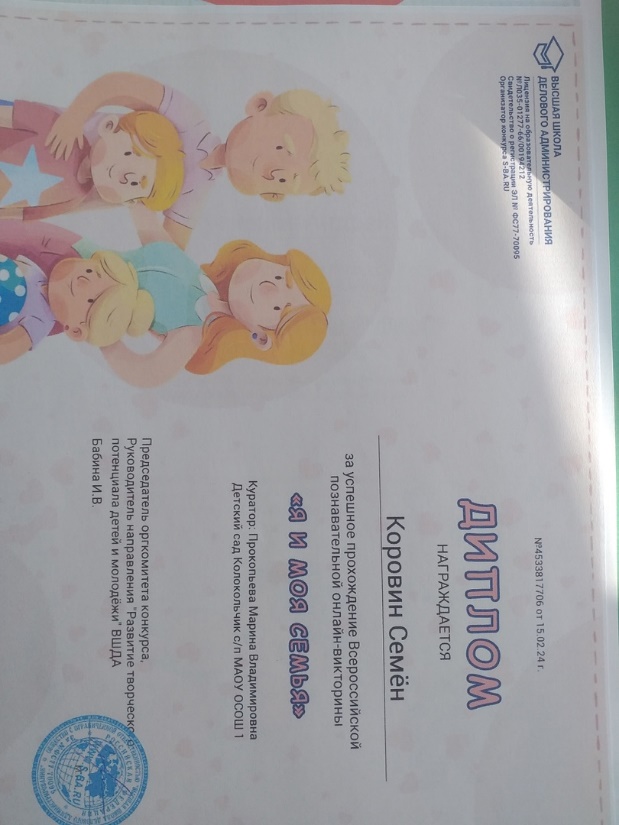 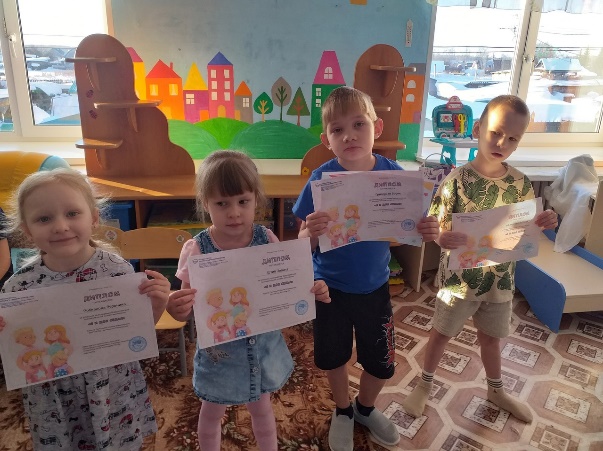 